Cultura-Pablo Escobar y la serie NarcosActividad 1: Acerca de Pablo Emilio Escobar Gaviria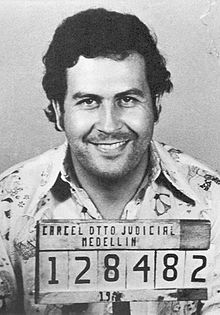 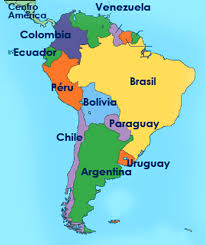 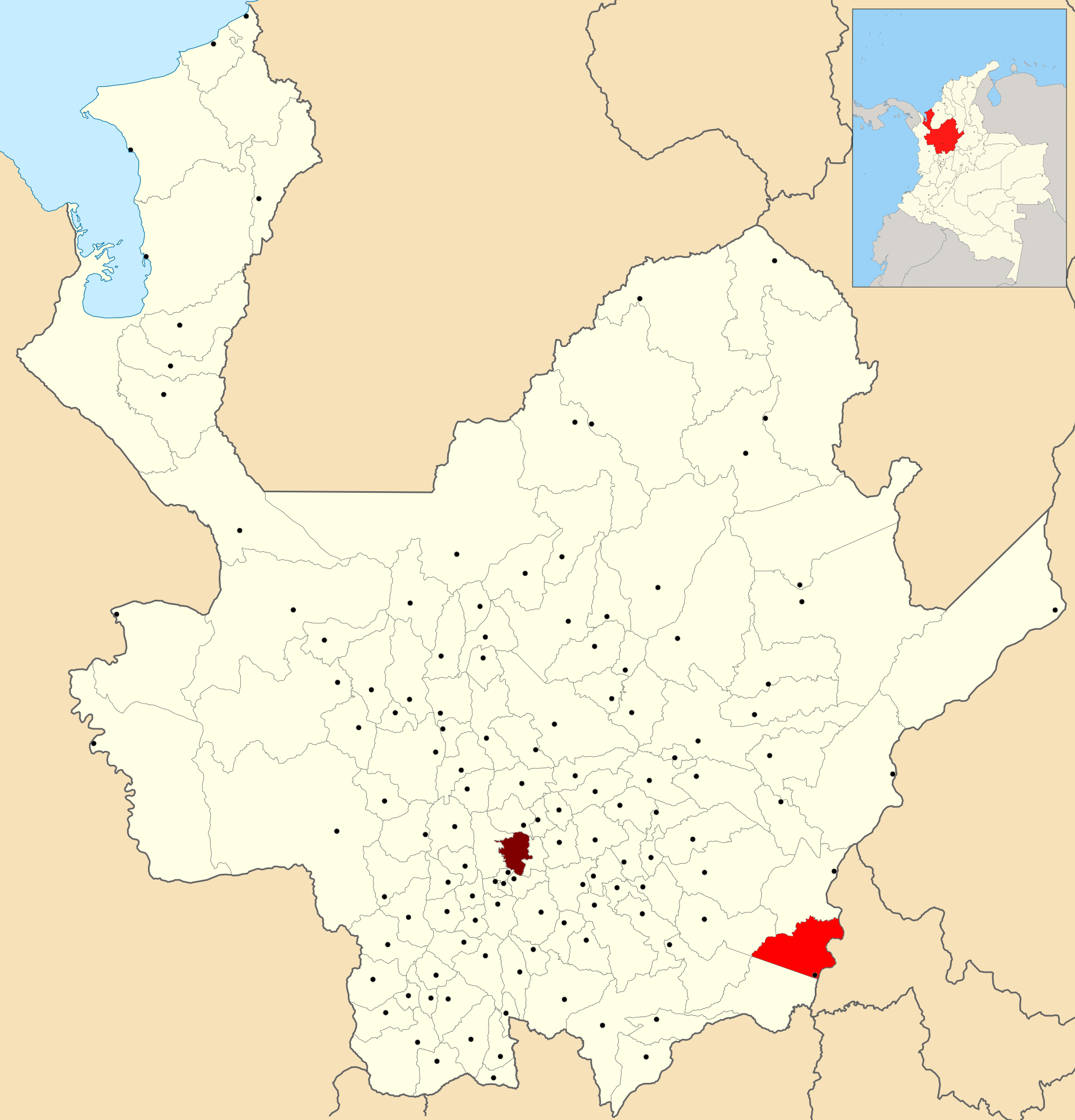 Su infanciaEs hijo de una familia humilde religiosa, su padre es campesino y su madre, maestra rural. Pablo Escobar es el tercero de siete hermanos.Desde pequeño tiene ganas de obtener dinero propio. Trabaja lavando coches, vendiendo en los mercados. De adolescente se asocia con su primo Gustavo. Se convierte más tarde en su mano derecha para iniciarse en las actividades delictivas como el contrabando y luego con la venta de droga. En 1976, se forma el cártel de Medellín dirigido por Pablo Escobar quien crea sus propios laboratorios para la producción de cocaína.Vida familiar y política A los 25 años, se casa con Victoria Eugenia Henao, tata, con la que tiene dos hijos, Juan Pablo y Manuel. Pero Pablo Escobar tiene una relación sentimental con la periodista Virginia Vallejo que dura varios años.En 1982, con 32 años se lanza en la política y hace buenas acciones para tapar su negocio sucio y mejorar su imagen. Pero no es suficiente, en 1983 el Ministerio de Justicia lo acusa de narcotráfico, así termina su carrera política. Pablo Escobar vuelve a su negocio ilegal pero poco después es detenido. Decide él mismo crear su propia cárcel cómoda “La Catedral”. Un día se fuga y la DEA y el gobierno deciden a capturarlo.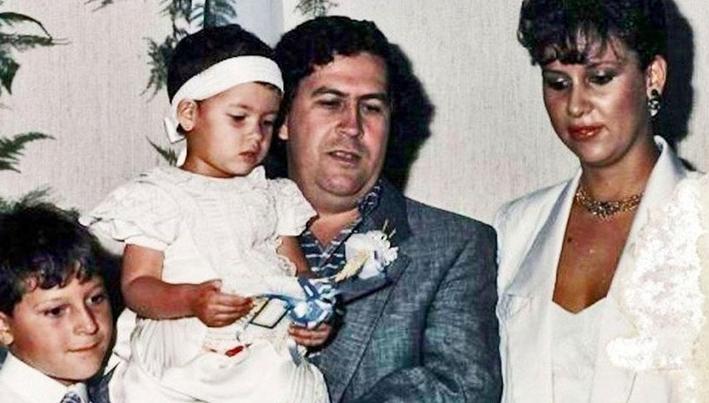 DEA*: administración para el control de drogasMuerteEn 1993, después de haber cumplido sus 44 años, es abatido en su casa en Medellín.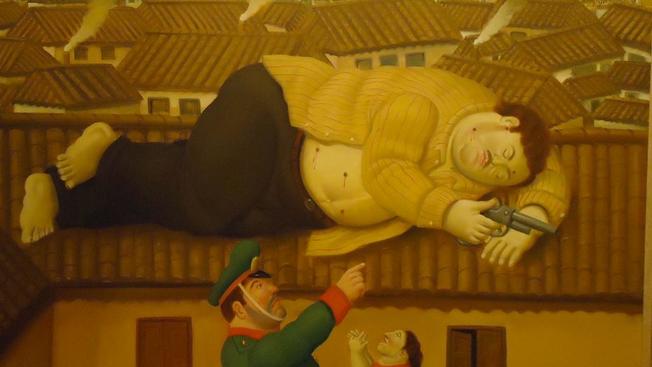 1-Lee los textos y contesta a las preguntas siguientes:a-¿Cuándo y dónde nace Pablo Escobar?b-¿Cuántos años tiene Pablo Escobar y cuando muere?c-¿Qué tipo de trabajo hace cuando es joven?d-¿Por qué la policía lo persigue?Actividad 2: Retratar a Pablo Escobar en una serie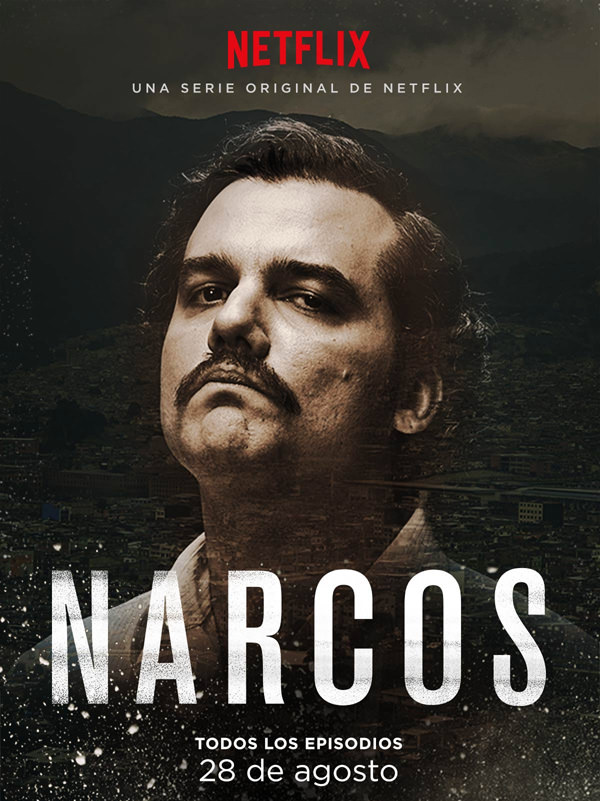 VocabularioCautivar: captiver / fasciner Las temporadas: les saisons Una apuesta: un pariUna locura: une folie1-Lee el artículo y luego contesta a las preguntas ¿Cuál es el argumento de la serie Narcos? ¿Se puede decir que es una serie exitosa? Justifica¿Qué elementos permiten mostrar que se trata de una historia real?Proyecto final: EE Inventa y presenta a un héroe o a un antihéroe de los tiempos modernos. Tu devras:Faire sa carte d’identité et mettre une photoParler de son enfanceEvoquer deux grands moments de sa vie